WOMAN’S HEALTH OPTIONSIDENTIFICATION FORM	/ FOR PROCEDUREDate:   __________________	          Time:  _____________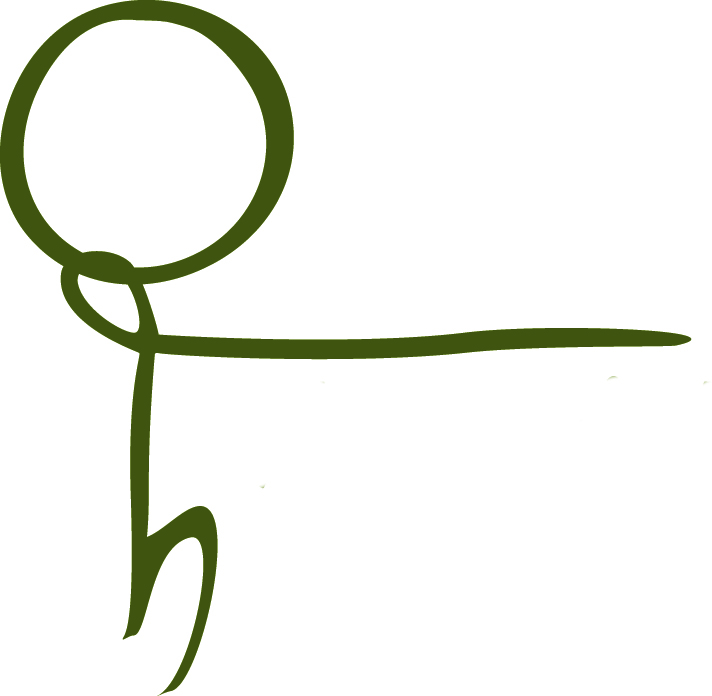 Last Name: ____________________________________  First Name: ________________________________Preferred Name: _________________________________  Preferred Pronoun: ________________________Address: ________________________________________________________________________                                                                           (Street)_______________________________________________________________________________________  (City/Town)                                               (Province/Country)			(Postal Code)Date of Birth: _______________________________________     Age: ______________________                              Day              Month               Year    Telephone No.:  (_____)_____________________                   (______)______________________(Home)						(Business)Telephone Number (other) _________________________________________________________________________E-Mail Address __________________________________________________________________________________Country of Birth:  ________________________________________________________________________________What is your first language? __________________  Driver Name/Ph________________________________________Emergency Contact:  ______________________________         ___________________________________________                                                         (Name)					    (Phone Number)*********************************************************************************************************FOR OFFICE USE ONLYFile No: ____________________		Date: ____________________Fee: _______________________		U/S Fee: __________________    Receipt No. U\S __________Paid: ______________________		Receipt No. _______________Balance: ____________________	  	Depo     Evra     Nuvaring     IUD           Visa     Cash     MC     Debit    Province:     AB     BC     SK   MB    ON     NT     NU     YT    NB    NS   PEI   NL    RCMP     D.N.D.    Immigration     Visa     Cash     MC     DebitFAC     87.29A/635    87.29B/635    BM     X317     X320     X318    13.99BA/622.1    13.99BE/622.1    03.03A/V26.4     03.04A/V25.9    	03.08A/V25.0	81.8/V25.1   87.0A/635     79.29E/622.8 (Biopsy)     79.29E/622.7 (Polyp)         13.59A/626.8                                               Date appointment booked: _________________________      MEDICAL HISTORY1.   Circle present symptoms of pregnancy: Frequent Urination – Enlarged Breasts – Nausea – Vomiting – Heartburn                                                                                                       2.   Did you use Plan B (Morning after pill) to try and prevent this pregnancy?       Y   /   N3.   If it were discovered that you were pregnant with twins would you want to know?       Y   /   N4.   How many previous pregnancies have you had? ________.5.   How many children do you have? ___________.    What are their ages? ______________________      Are you presently breastfeeding?       Y   /   N	      Did you have any problems with previous pregnancies?       Y   /   N      If yes, what were they______________6.   How many vaginal deliveries have you had? ___________7.   Have you had any previous cesarean sections?       Y   /   N         If yes, why ____________________________8.   Have you ever had a miscarriage?       Y   /   N       If yes, how many __________9.   Have you ever had an ectopic pregnancy (tubal pregnancy)?  __________________10. Have you ever had an abortion before?       Y   /   N     If yes, where and when __________________________11. Have you ever had a pap smear / pelvic exam before?       Y   /   N          If yes, when was your last pap smear? ___________       Have you ever had an abnormal pap smear?       Y   /   N      Have you ever had pelvic inflammatory disease or endometriosis?       Y   /   N          Have you ever had an STI (sexually transmitted infection)?       Y   /   N      If yes, was it treated?       Y   /   N  12. Would you like us to test for Bacterial Vaginosis, Gonorrhea, and Chlamydia?       Y   /   N      Would you like a Pap Smear (cervical cancer screening)?                      Y   /   N      Would you like us to test for Syphilis today?                              Y   /   N      If yes, provide a phone number or email address where you can be contacted.  ___________________________        You will only be contacted if results are positive.										13. Have you ever had a HPV vaccine?       Y   /   N          If so when? ______________________________________      Would you like information on that today?       Y   /   N14.  If you are receiving a Depo injection today, when was your last injection? _____________________15.  Have you ever been admitted to a hospital before?       Y   /   N    If yes, what for___________________________   16. Have you ever had surgery on your Uterus, Fallopian Tubes or Cervix?       Y   /   N           If yes, what type of surgery? ____________________________________________________________17.  Have you ever had or do you have any of the following (please circle)?  None – Epilepsy – Diabetes – Anemia            High Blood Pressure – Asthma/Hay Fever – Von Willebrand Disease – Bleeding Problems – Hepatitis – Thyroid         HIV – AIDS – Inflammatory Disease – Renal – Ulcers and Heart Burn – Rapid / Irregular / Heart Rate – Crohn’s          Ulcerative Colitis – Hyper emesis – Liver – Immune Thrombocytopenic Purpura – Other_______________________    18.  Have you experienced any of the following (please circle)?  None – Depression – Anxiety / Panic Attacks – Bi-Polar                            FASD – ADHD – ADD – Post Partum Depression – Schizophrenia – Anorexia / Bulimia – PTSD19.  Do you have any allergies that you are aware of?       Y   /   N      If yes, see below.20.  Do you have any environmental or food allergies?       Y   /   N    Unknown      If yes, please list below        __________________________________________________________________________ 21.  Are you allergic to anesthesia?       Y   /   N      Unknown                                                                                                                                                                                    22. Do you, or anyone in your family, have malignant hyperthermia (severe over heating of the body generally       due to anesthetic)?       Y   /   N      Unknown23.  Have you, or any close relative, had a venous thrombosis (blood clot in leg, thigh, lung or pelvis)?        Y   /   N                                                                                                                                                                             Unknown     24.  Please list ANY medications, remedies you take on a daily/regular basis: ___________________________25.  Do you have benefits for prescription drugs?       Y   /   N26.  Do you smoke?       Y   /   N27.  Do you use recreational drugs on a regular basis or have you been heavily dependent in the past?       Y   /   N                    If yes, please circle: Speed – Cocaine – Crack, Marijuana – Ecstasy – Mescaline – Crystal Meth – LSD                                                  Methadone – Heroin – Morphine – Alcohol – Other.         Have you used any in the last 24 hours?    Y  /  N   If yes, what _________________how  much__________________28.  What method of birth control were you using when you became pregnant? __________________________29.  What method of birth control would you like to use in the future?    _______________________________        Birth control requested_______________       Rx   Sample   /   Quick start1.  Whose decision is it for you to have this abortion?  _________________________________________2.  What would be helpful for you today?      ___  Having  the procedure explained to me.      ___  Getting birth control information.     ___  Being able to talk about my feelings with someone.     ___  Having my support person with me during the abortion.      ___ Does your support person want to speak with a counselor.     ___  Getting more information about fetal development.     ___  Having something to remember the pregnancy by.     ___  Talking about spiritual concerns and /or getting ideas about rituals or ceremonies.     ___	Referral for counseling.     ___  Do you want a counselor to phone you to follow up on your appointment.     ___ Viewing the fetal tissue and remains after the procedure.     ___ Taking the fetal tissue and remains after the abortion.     ___  I don't want to know about anything today.We know that violence against women is a problem for many and can directly affect overall and reproductive health.  Violence can take many forms; physical, emotional, sexual, financial, psychological, spiritual/religious, or neglect.  It can also take the form of threatening to hurt you or someone you love.3. Are you experiencing violence now or within the last 3 months prior to becoming pregnant?       Y   /   N     4.  Do you have any other concerns today?  _____________________________________________________ ___________________________________________________________________________________________  ___________________________________________________________________________________________   __________________________________________________________________________________________ I last ate at:  ___________________________ (date/time)         I last drank at:  ________________________ (date/time)I HEREBY DECLARE THAT I FILLED OUT THIS FORM TO THE BEST OF MY ABILITYDate:   ____________________________                   Signature:  _________________________________________AllergyREACTIONALLERGYREACTIONPenicillinY        N            SulfaY       NTetracyclineY        NFlagylY       NNesacaineY        NGentamicinY       NXylocaineY        N CiproY       NLidocaineY        NErythromycinY       NDemerolY        NAdvilY       NCodeineY        NAmoxicillinY       NMorphineY        NAmpicillinY       NTylenolY        NAnaprox    Y       NLatexY        NCytotecY       NMethotrexateY        NRemifentanilY       NFentanylY        NVersedY       NOther